Ž  Á  D  O  S  To vydání rozhodnutí o povolení ke zvláštnímu užívání místní komunikace(§ 25 odst.6, písm. c, bod 3, z.č. 13/1997 Sb. – provádění stavebních prací,podélné nebo příčné výkopy, protlaky apod.)Ž a d a t e l :   ...............................................................................................................................             ( jméno, příjmení, datum narození, u práv.osoby či podnikatele obchodní jméno,IČ )                             .....................................................................................................................................................         ( trvalé bydliště i PSČ, u práv. osoby sídlo firmy, u podnikatele místo podnikání )K o n t a k t (telefon, email):……………………………………………………………………………………………………….Podzemní vedení bude do silničního pozemku (*chodníku) umístěnopříčně: * protlakem , * podvrtem, * překopem, * jinakpodélně: * výkopem, * jinaknehodící se - škrtněteŽadatel je povinen zaplatit správní poplatek za vydání rozhodnutí dle pol.36 písm.a) zák.634/2004 Sb., o správních poplatcích ve výši od 100 Kč do 1.000 Kč, dále pak místní poplatek za užívání veřejného prostranství v souladu s obecně závaznou vyhláškou obce Úžice o místních poplatcích.	V………………………………Dne: ...........................	    Podpis žadatele: .......................................Přílohy:a) právnická osoba - výpis z obchodního rejstříku	b) fyzická osoba podnikající - živnostenský list2.	Plná moc v případě zastoupení.3.	Situační náčrt (výřez katastrální mapy) se zakreslením požadovaného rozsahu zvláštního užívání silničního pozemku, s uvedením katastrálního území a parcelních čísel příslušného silničního pozemku a pozemků sousedních.5.	Předchozí souhlas příslušného orgánu Policie ČR.6.	Vyjádření správce místních komunikací – Obec Úžice.8.    Kopie pokladního dokladu o zaplacení správního poplatku.9.	Doložení zaplacení místního poplatku.POZN. Žádost podává zhotovitelská firma, se kterou bude zároveň sepsána smlouva na záruky propadu komunikací.  Obecní úřad Úžice  Nádražní 200  277 45 Úžice	  obec@uzice.cz       tel :315 728 051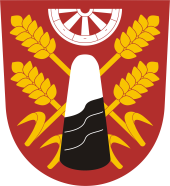   Obecní úřad Úžice  Nádražní 200  277 45 Úžice	  obec@uzice.cz       tel :315 728 051  Obecní úřad Úžice  Nádražní 200  277 45 Úžice	  obec@uzice.cz       tel :315 728 051Místo zvláštního užívání:Místo zvláštního užívání:Místo zvláštního užívání:Místo zvláštního užívání:Místo zvláštního užívání:Místo zvláštního užívání:Místní komunikace:uliceuliceuliceč.p.: č. pozemkůKatastrální území:Název akce:Účel:******Rozsah v m2:Ve dnech: od:do:uvedení do původ.stavu:uvedení do původ.stavu:uvedení do původ.stavu:Práce provádí a za dodržení stanovených podmínek odpovídá:Práce provádí a za dodržení stanovených podmínek odpovídá:Název organizace:……………………………………………………………………………………………………………Jméno a příjmení:……………………………………………………………………………………………………………Adresa - korespondenční:……………………………………………………………………………………………….Telefon, email:…………………………………………………………………………………………………………………IČO/datum narození:………………………………………………………………………………………………………Dopravní značení zajistí: Dopravní značení zajistí: Název organizace:……………………………………………………………………………………………………………Jméno a příjmení:……………………………………………………………………………………………………………Adresa - korespondenční:……………………………………………………………………………………………….Telefon, email:…………………………………………………………………………………………………………………IČO/datum narození:………………………………………………………………………………………………………